Руководство по эксплуатации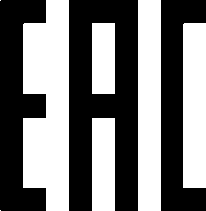 ВИБРОПЛИТА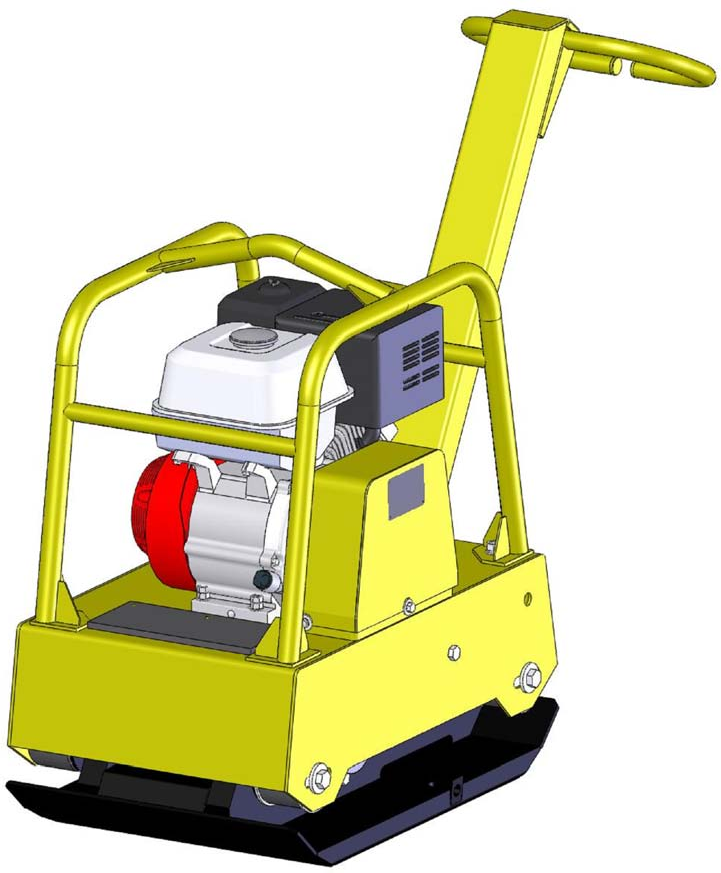 Модель VS-309CÔÎËÚÒÚÓÛÌ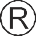 Москва, ул. Молодежная, 4, подъезд 16а тел. (495) 938 26 74, факс (495) 938 26 82www.splitstone.ruарт. 39480	Ред.03 – июнь 2013г.СОДЕРЖАНИЕУсловные обозначения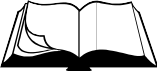 ВведениеВНИМАНИЕ!                   Текст инструкции подлежит обязательному изучению Защита органов слуха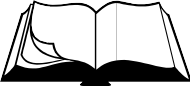 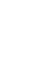 Возможно травмирование конечностейВведение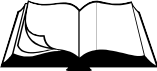 При покупке виброплиты необходимо:проверить комплектность в соответствии с Паспортом изделия;«Свидетельство о приемке» и «Отметка о продаже» (см. Паспорт) должны иметь соответ- ствующие отметки Изготовителя и быть заверены Продавцом с указанием даты продажи изделия - это определяет действие гарантийных обязательств Изготовителя;проверить исправность виброплиты путем пробного запуска.С целью повышения потребительских и эксплуатационных качеств, в виброплитах по- стоянно производятся конструктивные изменения. В связи с этим возможны расхожде- ния между текстом, рисунками и фактическим исполнением виброплиты, о чем потре- бителю не сообщается. Все изменения учитываются при переиздании.Перед началом эксплуатации виброплиты внимательно изучите настоящее Руководство и Руководство по эксплуатации двигателя. Неукоснительно следуйте их рекомендациям в процессе работы - это обеспечит надежную работу техники и безопасные условия труда оператора.К работе с виброплитой допускаются лица, достигшие 18 лет и изучившие настоящее Руководство, Руководство по эксплуатации двигателя и общие требования техники безопасности в соответствии с нижеуказанными нормативными документами.Обучение  рабочих  безопасности  труда  должно  происходить  в  соответствии  с   ГОСТ 12.0.004 «Система стандартов безопасности труда. Организация обучения безо- пасности труда. Общие положения».Запрещается эксплуатация виброплиты лицами в состоянии болезни или переутомле- ния, под воздействием алкоголя, наркотических веществ или лекарств, притупляющих внимание и реакцию.При выполнении работ необходимо соблюдать меры безопасности в соответствии с:ГОСТ 12.3.033 «Строительные машины. Общие требования безопасности при эксплуата- ции»;ГОСТ Р 12.2.011 «Система стандартов безопасности труда. Машины строительные, до- рожные и землеройные. Общие требования безопасности»;ГОСТ 12.1.004 «Система стандартов безопасности труда. Пожарная безопасность. Об- щие требования»;ППБ 01 «Правила пожарной безопасности в РФ».ВНИМАНИЕ! Владелец лишается права проведения бесплатного гаран- тийного ремонта в случае поломок, произошедших в результате наруше- ния правил эксплуатации и/или самостоятельного ремонта изделияНазначениеВиброплита VS-309 предназначена для проведения земляных и дорожно-строительных работ при уплотнении различных сыпучих строительных материалов, грунтов.Виброплита предназначена для использования в районах с умеренным климатом на от- крытом воздухе в температурном интервале от -10С до +40С и относительной влажно- сти воздуха до 100 %.Техническая характеристикаТаблица 1Уровень шума не превышает значений, предусмотренных ГОСТ 12.1.003.Уровень вибрации на водиле не превышает значений, предусмотренных ГОСТ12.1.012.Устройство и принцип работыЗдесь и далее (кроме Раздела 6) в таблицах в рисунках указаны наимено- вание и обозначение узлов и деталей к виброплитам с двигателем Honda GX270 с метрическим валом (литеры в обозначении двигателя “SX”).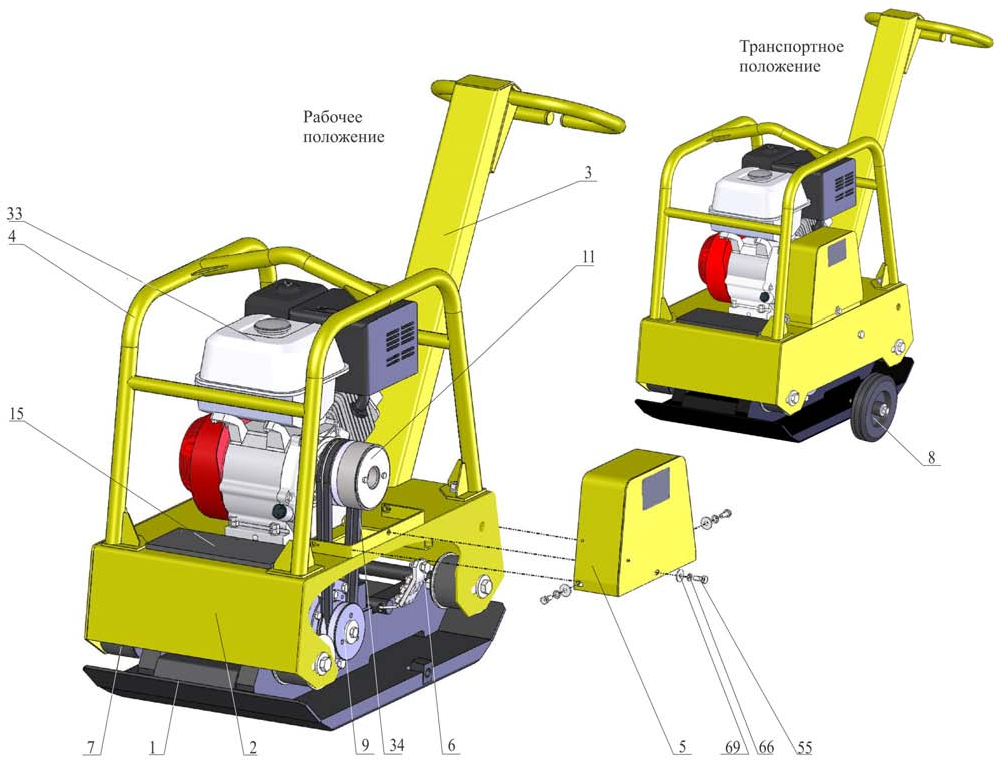 Рисунок 1 – Устройство виброплитыВиброплита (рисунок 1) представляет собой сборно-разборную конструкцию, состоящую из плиты поз.1, на которой смонтированы все основные узлы. Основание плиты поз.1 яв- ляется рабочим органом, передающим нагрузку на уплотняемую поверхность с заданной частотой.Колебания основания плиты поз.1 в вертикальной плоскости задает вибратор поз.9. Виб-ратор жестко закреплен на передней чиатсыти пл	поз.1 в специальных ложементах. Валвибратора выполнен с радиальным смещением центра масс, при вращении которого воз- никает вынуждающая сила, значение которой определяется геометрией вала и его часто- той вращения. Вращение на вал вибратора передается от двигателя поз.33 через клиноре- менную передачу поз.34.Двигатель поз.33 установлен на платформе поз.2. На валу двигателя установлена центро- бежная муфта поз.11.Платформа поз.2 установлена на опорах плиты поз.1 через виброгасители поз.7. На зад- ней части платформы установлено водило поз.3, за которое осуществляется перемещение виброплиты оператором в транспортном и рабочем режимах. С целью снижения вибра- ции на руках оператора, водило крепится к платформе через резиновые амортизаторы.Центробежная муфта поз.11 на холостых оборотах (до 2000об/мин) двигателя поз.33 от- ключена, что позволяет легко запустить его и прогреть. При увеличении частоты враще- ния вала двигателя (до 3600об/мин) происходит включение муфты и вращение через рем- ни поз.34 передается на вал вибратора поз.9.Кожух поз.у5жсилт               ограждением клиноременной передачи. Кожух крепится к платфор- ме поз.2.Виброплита комплектуется быстросъемными транспортными колесами поз.8. Колеса ус- танавливаются в специальные гнезда, выполненные по бокам плиты поз.1.На платформе поз.2 установлен металлический каркас – траверса поз.4. Траверса предна- значена для подъема, погрузки в транспортное средство или перемещения виброплиты при помощи грузоподъемного оборудования (масса виброплиты 300кг).Маркировка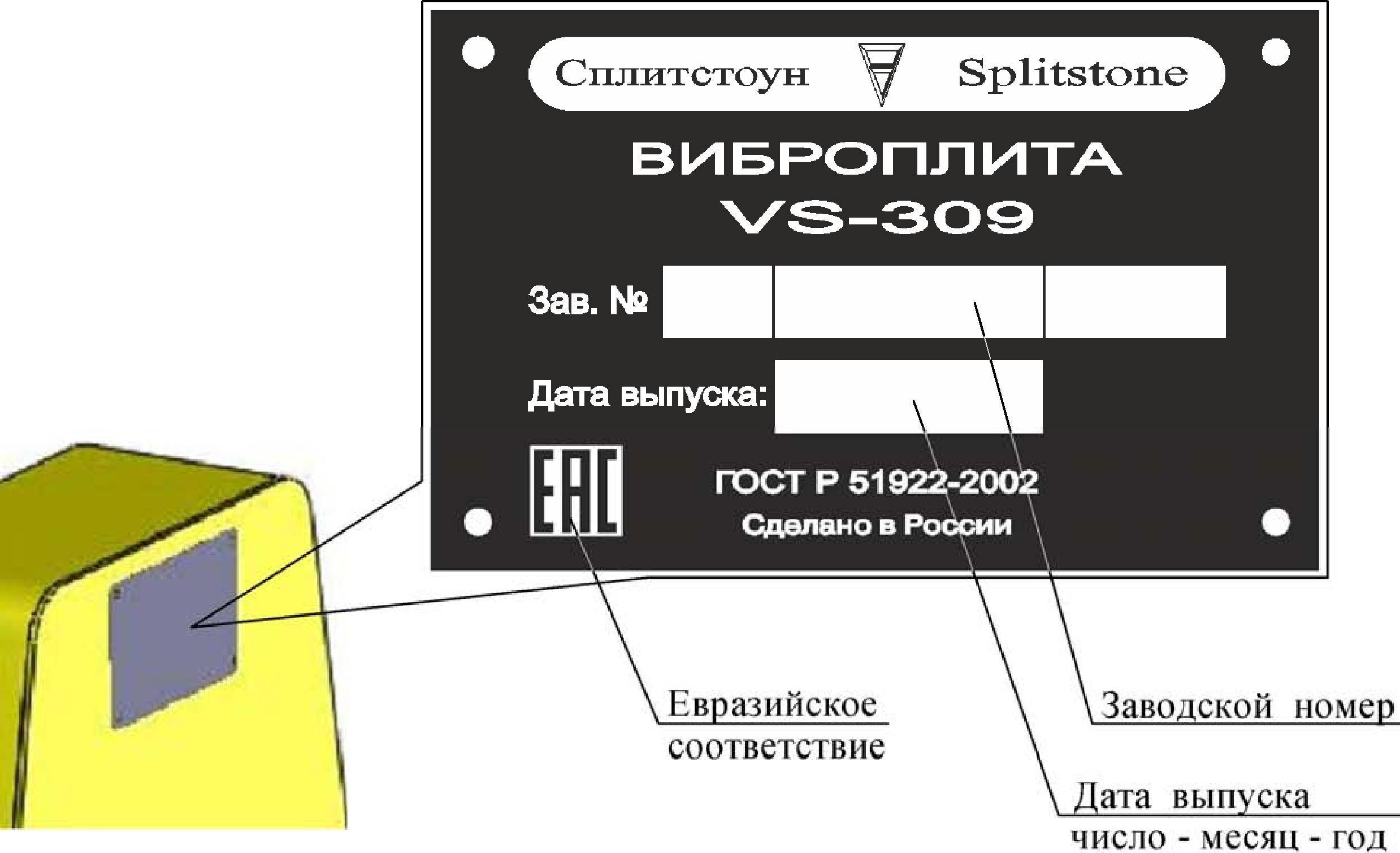 Рисунок 2 - МаркировкаНа виброплите, на кожухе ременной передачи, прикреплена табличка, на которой указаны:предприятие-изготовитель: «Сплитстоун»;наименование изделия;обозначение изделия;технические условия, по которым изготовлена виброплита;заводской номер;дата выпуска;единый знак обращения продукции на рынке государств-членов Таможенного союза;страна, где изготовлена виброплита: «Сделано в России».На табличке должно быть обязательно указаны исполнение виброплиты, заводской номер и дата выпуска. Данные на табличке должны совпадать с данными в паспорте на данную виб- роплиту.ВНИМАНИЕ! Владелец лишается права проведения бесплатного гаран- тийного ремонта в случае несоответствия данных на табличке, прикреп- ленной на кожухе виброплиты, и данных, указанных в паспорте на дан- ную виброплиту. Самовольное исправление данных как на табличке, так и в паспорте ведет также к лишению прав владельца на проведение бес- платного гарантийного ремонтаЭксплуатационные ограниченияВНИМАНИЕ! Несоблюдение следующих требований может привести к выходу изделия из строяВНИМАНИЕ! Владелец лишается права проведения бесплатного га- рантийного ремонта в случае поломок, произошедших в результате на- рушения правил эксплуатации виброплитыПравильная установка приводных ремней обеспечивает оптимальную передачу мощно- сти от двигателя к вибратору. Ненатянутые ремни приводят к их нагреву и преждевре- менному износу, а так же снижению производительности. Перетянутые ремни приведут к повышенному износу подшипников двигателя и перегрузке виброгасителей.Меры безопасностиВНИМАНИЕ! К работе с виброплитой допускаются лица, достигшие 18 лет и изучившие настоящее Руководство, Руководство по эксплуатации двигателя и общие требования техники безопасности в соответствии с вышеуказанными нормативными документамиВ процессе эксплуатации запрещается:заправлять двигатель топливом внутри помещений или в непроветриваемой зоне;открывать топливный бак и производить дозаправку топливом, если двигатель горячий(перед заполнением дайте двигателю остыть в течение 2-х минут);производить заправку топливом при работающем двигателе;проверять наличие искры при вынутой свече зажигания;заводить двигатель в закрытом помещении (выхлопные газы содержат окись углерода, опасную для здоровья), не обеспечив надежный отвод выхлопных газов или вентиляцию помещения;заводить двигатель, если пролит бензин или присутствует его запах, или при других взрывоопасных ситуациях;заводить двигатель при отсутствии свечи зажигания;заводить двигатель при снятой пробке заливной горловины топливного бака;прикасаться к корпусу двигателя, муфты и вибратора сразу после завершения работы резчика, так как это может вызвать ожоги (дайте им время остыть);работать со снятыми защитными кожухами, предусмотренными конструкцией;оставлять виброплиту с работающим двигателем без присмотра;работать без противошумных наушников.ВНИМАНИЕ! Ни в коем случае не приближайте руки и ноги к основанию виброплиты или к ее другим движущимся частям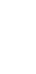 ВНИМАНИЕ! Работать без противошумных наушников запрещаетсяВНИМАНИЕ! Данное руководство содержит общие требования по вы- полнению мер безопасности при эксплуатации виброплиты, которые не могут учесть всех возможных случаев, возникающих в реальных услови- ях. В таких случаях оператору следует руководствоваться здравым смыс- лом, вниманием и аккуратностьюПодготовка к работеПри подготовке виброплиты к работе необходимо:внимательно изучить настоящее Руководство и Руководство по эксплуатации двигателя;проверить уровень масла в картере двигателя (уровень масла определяется по указатель- ному стержню на пробке заливных отверстий картера двигателя: при не завернутой проб- ке уровень масла должен находиться в насеченной зоне указателя (виброплита должна быть установлена строго горизонтально));заправить топливный бак двигателя бензином марки АИ-92 (перед заправкой необходимо очистить зону вокруг заливной горловины, после чего снять крышку; не следует пере- полнять бак: необходимо оставить некоторое пространство в топливном баке для расши- рения топлива (см. Руководство по эксплуатации двигателя));проверить бензопровод и его соединения на отсутствие трещин;проверить целостность корпуса вибратора, крепежных хомутов и надежность их крепле- ния;проверить уровень масла в вибраторе (виброплита должна быть установлена строго гори- зонтально) (раздел 3.3.5);знать, как быстро остановить двигатель в случае опасности;внимательно осмотреть виброплиту, проверить наличие и надежность крепления защит- ных кожухов, целостность и надежность крепления глушителя и бензобака, отсутствие утечек топлива и масла.Порядок работыВнимание! Убедитесь, что место проведения строительных работ огороже- но, на территории нет постороннихУбедитесь, что все требования безопасности соблюдены, принципы работы виброплиты изучены, и Вы сможете остановить ее прежде, чем возникнет аварийная ситуация.Установите виброплиту на ровную поверхность в начале уплотняемого участка (транс- портные колеса необходимо снять) (под основанием виброплиты не должно находиться никаких посторонних предметов).Заведите двигатель, дайте прогреться ему на холостых оборотах (2000об/мин) в течение3-5 минут.Плавно увеличьте обороты двигателя до максимальных (3600об/мин). При этом произой- дет автоматическое включение центробежной муфты и виброплита начнет работу.Внимание! Запрещается производить запуск виброплиты в рабочем режи- ме (3600 об/мин) на жестком, монолитном покрытииВнимание! Запрещается выставлять максимальную частоту вращения ва- ла двигателя выше 3600 об/мин. Это может привести к выходу из строя виб- роплитыУбедитесь, что нет посторонних шумов в двигателе, муфте и вибраторе. В противном случае немедленно остановите двигатель и займитесь поиском неисправностей и их уст- ранением.Производите уплотнение слоя, направляя виброплиту при помощи водила.Внимание! Запрещается работать виброплитой на жестком, монолитном покрытииВнимание! Для достижения требуемой степени уплотнения производите уплотнение за несколько проходов в зависимости от материала и толщины уплотняемого слояПосле завершения работы:уменьшите частоту вращения вала двигателя до холостых оборотов (2000 об/мин). При этом центробежная муфта автоматически выключится и виброплита остановится;остановите двигатель;для перемещения виброплиты к ансотвкоуму уч	установите транспортные колеса.Действия в экстремальных ситуацияхВ случае обрыва ремней остановите двигатель. Произведите замену ремней (раздел 3.3.4).В случае разрушения подушки платформы виброплиты остановите двигатель. Обратитесь в сервисный центр Изготовителя.В случае разрушения амортизатором водила виброплиты остановите двигатель. Обрати- тесь в сервисный центр Изготовителя.В случае возникновения посторонних шумов и повышения вибрации двигателя, муфты или вибратора немедленно остановите его. Определите причину неисправности.В случае воспламенения топлива остановите двигатель. Тушение пламени производите углекислотными огнетушителями или накройте очаг пламени войлоком, брезентом и т.п. При отсутствии указанных средств засыпьте огонь песком или землей.Внимание! Запрещается заливать горящее топливо водойВнимание! В случае возникновения серьезных поломок необходимо свя- заться с сервисным центром ИзготовителяОбщие указанияВНИМАНИЕ! Регламентные работы по техническому обслуживанию виброплиты, ее узлов и механизмов не относятся к работам, проводи- мым в соответствии с гарантийными обязательствами Изготовителя и должны выполняться Владельцем изделия. Указанные регламентные работы могут выполняться уполномоченными сервисными центрами Изготовителя за отдельную плату.В данном разделе указаны регламентные работы по техническому обслуживанию вибро- плиты, при которых сохраняется гарантия изготовителя.ВНИМАНИЕ! Владелец лишается права проведения бесплатного гаран- тийного ремонта в случае поломок, произошедших в результате наруше- ния правил при самостоятельном техническом обслуживании вибропли- тыРегламентные работы по техническому обслуживанию виброплиты следует производить на ровной чистой поверхности, в хорошо проветриваемом помещении. Виброплита должна быть в чистом состоянии.Техническое обслуживание узлов и механизмов виброплиты следует производить в соот- ветствии с таблицей 2.Таблица 2* При работе в слишком запыленных условиях, необходимо очистку и осмотр производить вдвое чаще.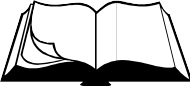 Меры безопасностиВНИМАНИЕ! К техническому обслуживанию виброплиты допускаются лица, достигшие 18 лет и изучившие настоящее Руководство и общие требования техники безопасности в соответствии с вышеуказанными нормативными документамиВ процессе технического обслуживания запрещается:заправлять двигатель топливом внутри помещений или в непроветриваемой зоне;открывать топливный бак и производить дозаправку топливом, если двигатель горячий(перед заполнением дайте двигателю остыть в течение 2 минут);производить заправку топливом при работающем двигателе;проверять наличие искры при вынутой свече зажигания;заводить двигатель в закрытом помещении (выхлопные газы содержат окись углерода, опасную для здоровья), не обеспечив надежный отвод выхлопных газов или вентиляцию помещения;заводить двигатель, если пролит бензин или присутствует его запах, или при других взрывоопасных ситуациях;заводить двигатель при отсутствии свечи зажигания.Порядок технического обслуживанияТехническое обслуживание двигателяПорядок и периодичность проведения технического обслуживания двигателя указаны в Ру- ководстве по эксплуатации двигателя.Проверка приводных ремнейПроверка производится в следующей последовательности:снимите кожух поз.5, отвернув три болта поз.55 с шайбами поз.66,69 крепления кожуха(рисунок 3);проверьте взаимное расположение шкива поз.22 вибратора и муфты поз.11 (отклонение ручьев шкива и муфты от общей плоскости не должно превышать 2мм) (рисунок 4);в случае необходимости выставите шкив и муфту (раздел 3.3.3);установите кожух поз.5, затяните болты поз.55 с шайбами поз.66,69;проверьте натяжение ремней поз.34, приложив усилие 40Н (4кгс) в середине пролета ме- жду шкивом поз.22 вибратора и муфтой поз.11 (прогиб ремня должен быть в пределах 10…14мм) (рисунок 4);в случае необходимости натяните ремни (раздел 3.3.3).Натяжение приводных ремнейКорректировка взаимного расположения шкивов производится в следующей последователь- ности (рисунок 3):гайки поз.64 крепления двигателя поз.33 (на прижимах поз.10) должны быть отвернуты на несколько оборотов;вручную откорректируйте положение двигателя так, чтобы отклонение ручьев шкива поз.22 вибратора и муфты поз.11 от общей плоскости не превышало 2мм;после регулировки затяните гайки поз.64 на прижимах поз.10.Для натяжения ремней поз.34 на платформе поз.2 виброплиты сверху и по бокам выполнены продольные пазы (рисунок 3). Перед натяжением необходимо ослабить затяжку или гаек поз.64, или болтов поз.59.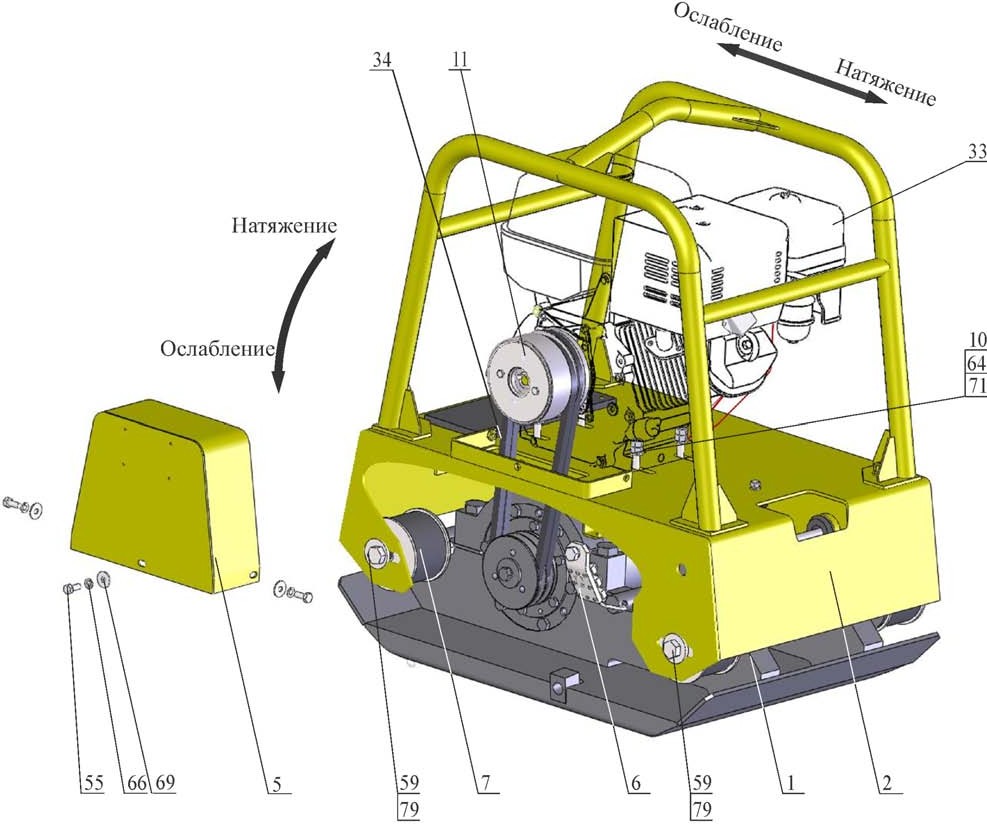 Рисунок 3 – Замена и натяжение приводных ремней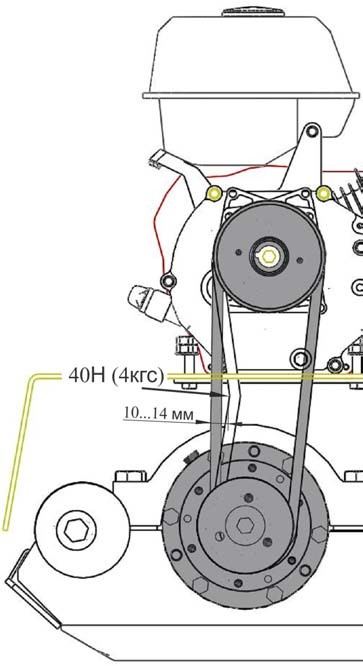 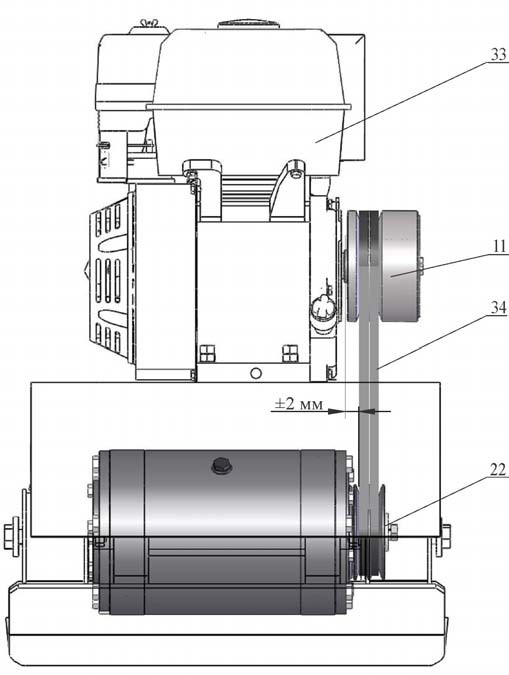 Рисунок 4 – Проверка натяжения приводных ремнейЗамена приводных ремнейЗамена производится в соответствии с рисунком 3:снимите кожух поз.5, отвернув три болта поз.55 с шайбами поз.66,69 крепления кожуха;ослабьте затяжку двух болтов поз.59 (ближние к водилу) крепления платформы поз.2, от- вернув их на несколько оборотов;подперев платформу поз.2 со стороны вибратора, открутите два болта поз.59 с шайбой поз.17 (ближние к вибратору);придерживая руками, опускайте платформу поз.2, ослабив натяжение ремней поз.34;снимите ремни поз.34 и наденьте новые;поднимите платформу поз.2, закрутите четыре болта поз.59 с шайбой поз.17;проверьте взаимное расположение шкивов и натяжение ремней (раздел 3.3.2);установитеукхожпоз.5, затяните	болты поз.55 с шайбами поз.66,69.Техническое обслуживание вибратора. Замена маслаДля замены масла в вибраторе необходимо:очистить корпус вибратора от грязи в районе расположения пробок поз.52,53 (рисунок 5);открутить пробку поз.52 с кольцом поз.39 из заливного отверстия и пробку поз.53 с коль- цом поз.40 из контрольного отверстия;открутить пробку поз.52 с кольцом поз.39 из сливного отверстия; дать маслу полностью вылиться из вибратора;закрутить пробку поз.52 с кольцом поз.39 в сливное отверстие;в заливное отверстие залить масло (примерно 0,5л) до тех пор, пока масло не начнет вы- ливаться из контрольного отверстия;закрутить пробку поз.52 с кольцом поз.39 в заливное отверстие и пробку поз.53 с коль- цом поз.40 в контрольное отверстие.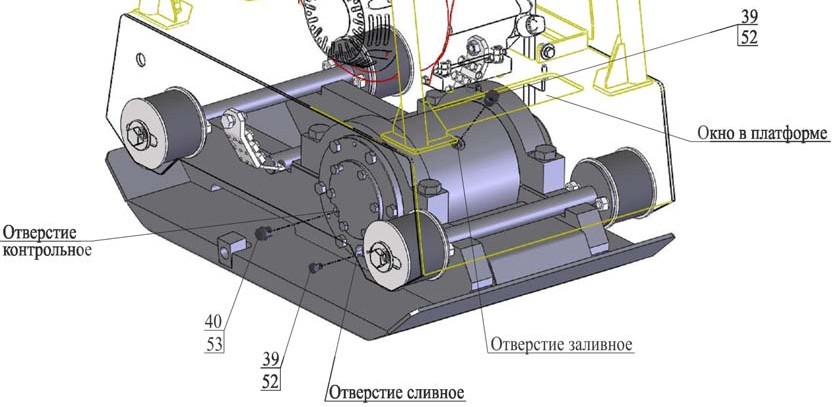 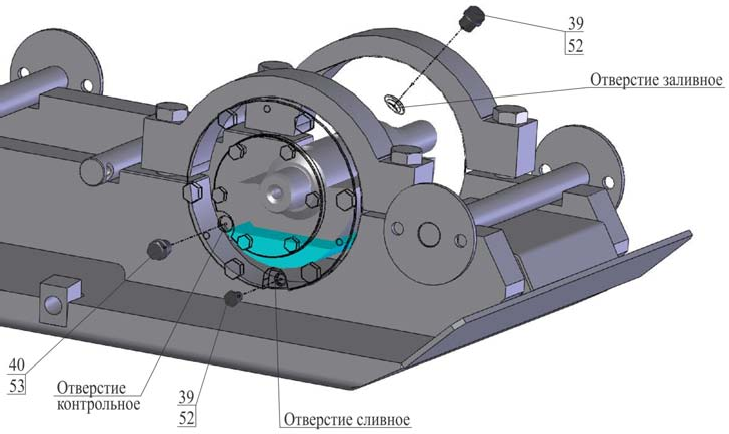 Рисунок 5 – Техническое обслуживание вибратора. Замена маслаТехническое обслуживание муфты. Замена колодокВо время работы виброплиты фрикционный слой колодок поз.8 (рисунок 6) муфты поз.7 из- нашивается. По мере износа колодки необходимо заменить, для этого:снимите кожух поз.5, отвернув три болта поз.55 с шайбами поз.66,69 крепления кожуха;снимите крышку поз.30, открутив два болта поз.54;из корпуса муфты поз.11 вытащите колодки поз.12 с пружинами поз.38;замените изношенные колодки на новые (при необходимости замените пружины поз.38). Колодки поз.12 необходимо менять комплектно;установите колодки с пружинами в корпусе муфты;установите крышку поз.30, прикрутив два болта поз.54;установите кожух поз.5, затяните болты поз.55 с шайбами поз.66,69.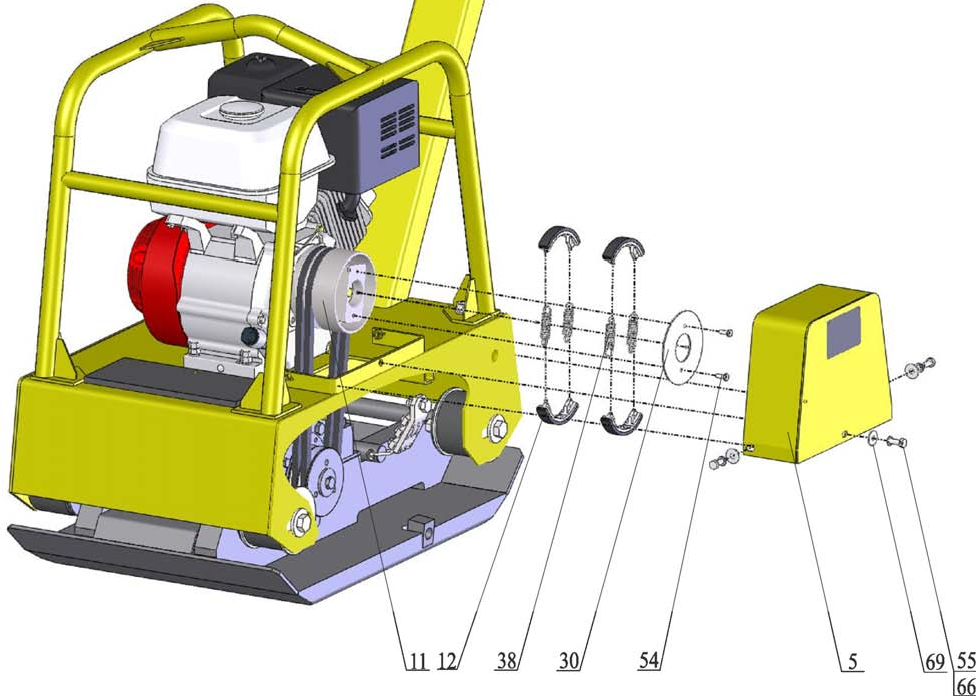 Рисунок 6 – Техническое обслуживание муфты. Замена колодокТехническое обслуживание колесКолесо поз.35 (рисунок 7) оснащено роликовыми подшипниками.Для смазки подшипников колесо необходимо демонтировать. Вытащите шплинт поз.73, снимите шайбу поз.72, после чего колесо должно свободно сойти с оси.Промойте подшипник уайт-спиритом или керосином.Осмотрите подшипник, находящийся внутри ступицы колеса. При повреждении сепара- тора колесо необходимо заменить.Перед установкой колеса равномерно нанесите на подшипник смазку Литол-24.Установите колесо.Наденьте шайбу поз.72 и вставьте шплинт поз.73.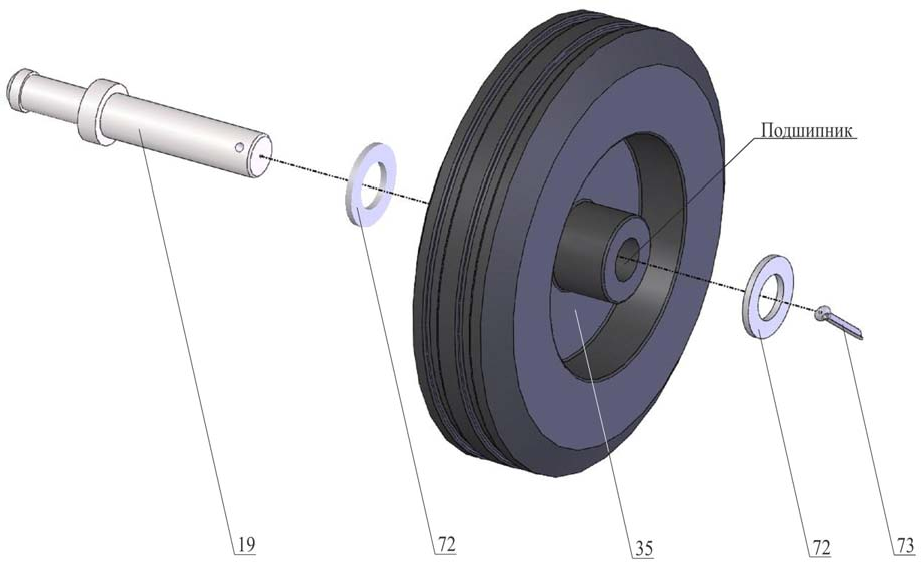 Рисунок 7 – Техническое обслуживание колес	 4 Текущий ремонт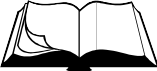 Общие указанияВ данном разделе указан перечень возможных неисправностей во время проведения ра- бот и методы по их устранению, при которых сохраняется гарантия изготовителя.Работы по устранению неисправностей виброплиты следует производить на ровной чис- той поверхности, в хорошо проветриваемом помещении. Виброплита должна быть в чис- том состоянии.ВНИМАНИЕ! Владелец лишается права проведения бесплатного гаран- тийного ремонта в случае поломок, произошедших в результате само- стоятельного ремонта изделияМеры безопасностиК текущему ремонту виброплиты допускаются лица, достигшие 18 лет и изучившие настоящее Руководство и общие требования техники безопасности в соответствии с вышеуказанными нормативными доку- ментамиВ процессе текущего ремонта запрещается:заправлять двигатель топливом внутри помещений или в непроветриваемой зоне;открывать топливный бак и производить дозаправку топливом, если двигатель горячий(перед заполнением дайте двигателю остыть в течение 2 минут);производить заправку топливом при работающем двигателе;проверять наличие искры при вынутой свече зажигания;заводить двигатель в закрытом помещении (выхлопные газы содержат окись углерода, опасную для здоровья), не обеспечив надежный отвод выхлопных газов или вентиляцию помещения;заводить двигатель, если пролит бензин или присутствует его запах, или при других взрывоопасных ситуациях;заводить двигатель при отсутствии свечи зажигания.4  Текущий ремонт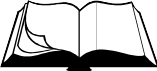 Перечень возможных неисправностей и методы их устраненияТаблица 3Хранение и транспортирование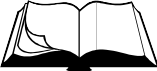 ХранениеХранить виброплиту рекомендуется в сухом закрытом помещении.При подготовке виброплиты к длительному хранению (более 30 дней) необходимо:произвести работы по подготовке двигателя к хранению согласно Руководству по экс- плуатации двигателя;заменить масло в вибраторе;смазать подшипники колес.ТранспортированиеВиброплиту допускается транспортировать всеми видами транспорта.Крепление и транспортирование изделия должны соответствовать при перевозках:железнодорожным транспортом – «Техническим условиям погрузки и крепления гру- зов» и «Правилам перевозки грузов»;автомобильным транспортом – «Правилам перевозки грузов автомобильным транс- портом РСФСР»;воздушным транспортом – «Руководству по грузовым перевозкам на внутренних воз- душных линиях СССР»;морским транспортом – «Общим специальным правилам перевозки грузов»;речным транспортом – «Общим специальным правилам перевозки грузов».В данной разделе приведен перечень запасных частей, которые Потребитель может заказать в случае необходимости.Каталог запасных частей составлен для исполнений виброплиты VS-309, на которых уста- новлены двигатели марки «Honda», «Robin-Subaru», «GREEN-FIELD».Компоновка виброплит показана на рисунке 8.Перечень всех деталей и узлов, являющихся запасными частями, приведены в:Таблице 4 (к виброплите VS-309 с двигателем (вал 1”)): - Honda GX270 QX4Honda GX240 QX4Robin-Subaru EХ27.Таблице 5 (к виброплите VS-309 с двигателем (вал 25мм)): - Honda GX270 SX4Honda GX240 SX4Robin-Subaru EХ27GREEN-FIELD LT177FGREEN-FIELD PRO-9,0HP.В данный каталог не входит перечень запасных частей к двигателям.Наличие и цены на запасные части к виброплите и к двигателю можно узнать у представите- ля:сервисного центра Изготовителя;отдела продаж Изготовителя;официального дилера Изготовителя.ВНИМАНИЕ! Владелец лишается права проведения бесплатного гаран- тийного ремонта в случае поломок, произошедших в результате само- стоятельного ремонта изделияКаталог запасных частей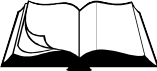 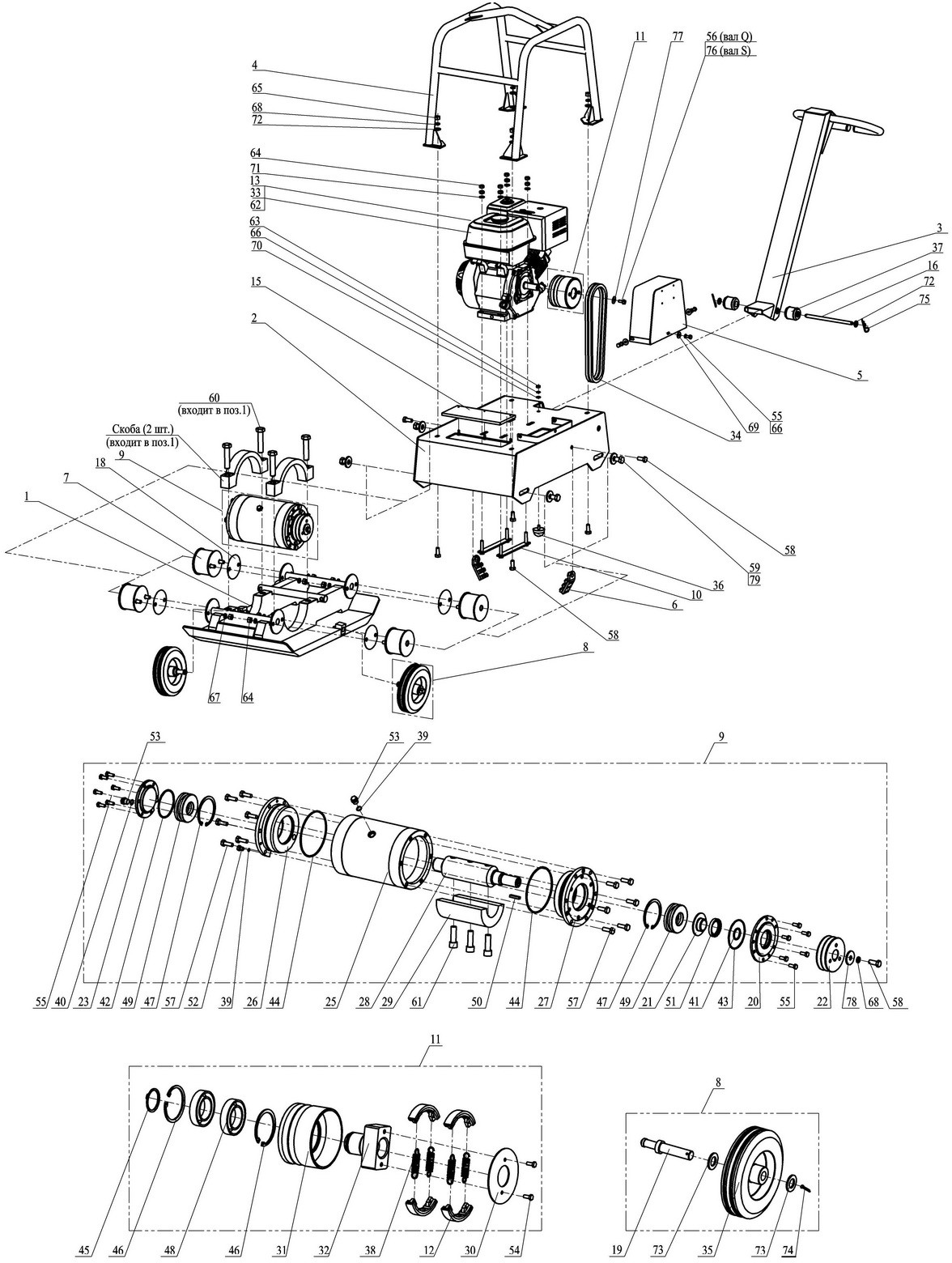 Рисунок 8 – Компоновка виброплитыТаблица 4 – Перечень запчастей к виброплите VS-309 (двигатель с валом 1”)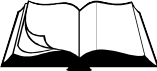 Продолжение таблицы 46 Каталог запасных частейТаблица 5 – Перечень запчастей к виброплите VS-309 (двигатель с валом 25мм)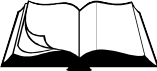 Продолжение таблицы 56 Каталог запасных частейМодельVS – 309VS – 309Центробежная сила вибратора, кН4040Частота колебаний, Гц7272Ширина рабочей плиты, м0,50,5Эффективная рабочая поверхность, м20,240,24Глубина уплотнения, м0,40,4Скорость движения, м/мин2020Модель двигателяHonda GX270Robin-Subaru EX27Тип двигателяБензиновый, 4-тактный, одноцилиндро- вый, с воздушным охлаждениемБензиновый, 4-тактный, одноцилиндро- вый, с воздушным охлаждениемМаксимальная мощность, кВт (л.с.) при 3600 мин-16 (8)5,1 (7)Вид топливаБензин АИ-92Бензин АИ-92Емкость топливного бака, л5,36,1Расход топлива, л/ч2,52,4Вид масла двигателяАвтомобильное масло SAE 10W-30Автомобильное масло SAE 10W-30Объем масла в двигателе, л1,11,1Вид масла вибратораАвтомобильное масло SAE 10W-30Автомобильное масло SAE 10W-30Объем масла в вибраторе, л0,50,5Количество и тип ремней ременной передачи2 ремня клиновыхAV13 x 950La, Gates 6468 (XPA 932)2 ремня клиновыхAV13 x 950La, Gates 6468 (XPA 932)Габаритные размеры: Д x Ш x В, мм1340 х 500 х 9001340 х 500 х 900Масса снаряженная, кг300300Поз.АртикулНаименование15303Плита 309.01.00025328Платформа 309.02.00035339Водило 309.03.00055336Кожух 309.05.00065364Строп 309.06.00075389Виброгаситель ВП252.00.20085367Колесо VS309.300940550Вибратор VS309.4001140557Муфта VS309.500-02155373Пластина 309.00.001332756Двигатель бензиновый Honda GX270 SXQ4 (9HP)343876Ремень клиновой AV13x950La, Gates 6468 (XPA 932)3560668Колесо L-200х50-MLS Code No A-B01-200553990Болт М 8-6gх20.88.016 ГОСТ 7798-70 (DIN 931, DIN 933)664250Шайба 8.65Г.016 ГОСТ 6402-70 (DIN 127)691818Шайба 8.01.016 ГОСТ 6958-78 (DIN 9021)Периодичность техобслуживанияПериодичность техобслуживанияПосле первых4-х часовКаждые25 часовКаждые100 часовКаждыйсезонПриводные ремниПроверка+++ВибраторЗамена масла++++МуфтаЗаменаколодокПо мере износа фрикционного слояПо мере износа фрикционного слояПо мере износа фрикционного слояПо мере износа фрикционного слояПодшипники колесЧистка, смазка*++Поз АртикулНаименование15303Плита 309.01.00025328Платформа 309.02.00055336Кожух 309.05.00065364Строп 309.06.00075389Виброгаситель ВП252.00.200103615Прижим VS309.1001140557Муфта VS309.500-02332756Двигатель бензиновый Honda GX270 SXQ4 (9HP)343876Ремень клиновой AV13x950La, Gates 6468 (XPA 932)553990Болт М 8-6gх20.88.016 ГОСТ 7798-70 (DIN 931, DIN 933)5910462Болт М16-6gх25.88.016 ГОСТ 7798-70 (DIN 931, DIN 933)644300Гайка М10-6H.8.016 ГОСТ 5915-70 (DIN 934)664250Шайба 8.65Г.016 ГОСТ 6402-70 (DIN 127)691818Шайба 8.01.016 ГОСТ 6958-78 (DIN 9021)714203Шайба 10.01.016 ГОСТ 11371-78 (DIN 125)7960554Шайба 16.01.016 DIN 6340 (17х45х6)Поз.АртикулНаименование1140557Муфта VS309.500-022210655Шкив 252.02.004332756Двигатель бензиновый Honda GX270 SXQ4 (9HP)343876Ремень клиновой AV13x950La, Gates 6468 (XPA 932)Поз.АртикулНаименование3940502Кольцо 008-010-14-2-5 ГОСТ 9833-734040503Кольцо 013-016-19-2-5 ГОСТ 9833-735240511Пробка М10х1 Zn DIN 9105340512Пробка М16х1,5 Zn DIN 910Поз.АртикулНаименование55336Кожух 309.05.0001140557Муфта VS309.500-02125377Колодка ВП250.01.12.100302877Крышка ВП4-05-04-003381848Пружина 2101-8406034543736Болт М 6-6gх16.88.016 ГОСТ 7798-70 (DIN 931, DIN 933)553990Болт М 8-6gх20.88.016 ГОСТ 7798-70 (DIN 931, DIN 933)664250Шайба 8.65Г.016 ГОСТ 6402-70 (DIN 127)691818Шайба 8.01.016 ГОСТ 6958-78 (DIN 9021)Поз.АртикулНаименование195368Ось VS309.0013560668Колесо L-200х50-MLS Code No A-B01-200724204Шайба 12.01.016 ГОСТ 11371-78 (DIN 125)734653Шайба 20.01.016 ГОСТ 11371-78 (DIN 125)НеисправностьПричинаМеры по устранениюДвигательДвигатель холодныйЗакройте воздушную заслонкуне запускаетсяПерелив топлива, в случае запуска горячего двигателя при закрытой воздушной заслонкеПовторите запуск при открытой воздуш- ной заслонке и положении рычага управ- ления дроссельной заслонкой - макси- мальные обороты. После запуска оставь- те воздушную заслонку в открытом по- ложении. Рычаг дроссельной заслонки переведите в положение – минимальные оборотыНизкий уровень масла в картере двигателя. Срабо- тал датчик уровня масла (если установлен).Долить маслоЗагрязнен воздушный фильтрЗаменить по необходимостиЗакончился бензинЗалить бензинДвигатель рабо-Слабое натяжение ремнейНатянуть ремнитает на макси-мальных оборо-Слабое натяжение ремнейНатянуть ремнитает на макси-мальных оборо-Ремни поврежденыЗаменить ремнитах (3600тах (3600об/мин), но плита не вибрируетФрикционный слой коло- док муфты изношенЗаменить колодки по необходимости(обязательно комплектно)Чрезмерный шум,	вибрация на водилеОслаблено крепление по- душек платформыЗатянуть по необходимостиЧрезмерный шум,	вибрация на водилеПовреждены	подушки платформыЗаменить по необходимостиЧрезмерный шум,	вибрация на водилеПовреждены амортизаторы водилаЗаменить по необходимостиВНИМАНИЕ! Если данные меры не дали результат, необходимо связаться с сервис- ным центром ИзготовителяВНИМАНИЕ! Если данные меры не дали результат, необходимо связаться с сервис- ным центром ИзготовителяВНИМАНИЕ! Если данные меры не дали результат, необходимо связаться с сервис- ным центром Изготовителя№ п/пАртикулНаименованиеКол-во в изд.15303Плита 309.01.000125328Платформа 309.02.000135339Водило 309.03.000145357Траверса 309.04.000155336Кожух 309.05.000165364Строп 309.06.000275389Виброгаситель ВП252.00.200485367Колесо VS309.3002940550Вибратор VS309.4001103615Прижим VS309.10021140554Муфта VS309.500-011125377Колодка ВП250.01.12.1004132879Дефлектор 012.00.0021155373Пластина 309.00.00111616951Ось 309.00.00211829997Прокладка 309.00.004-026195368Ось VS309.0012206802Крышка 25.1031213402Втулка 25.10512210655Шкив 252.02.0041235325Крышка ВП250.02.02.00612560624Корпус VS309.40612660625Стакан VS309.40712740553Стакан VS309.40312860793Вал VS309.40412960794Груз-дебаланс VS309.4051302877Крышка ВП4-05-04-00313140555Корпус VS309.50113240556Полумуфта VS309.5021333811Двигатель бензиновый Honda GX270 QXQ4 (9HP)133102152Двигатель бензиновый Honda GX240 QXQ4 (8HP)13329959Двигатель бензиновый Robin-Subaru EX27 Ø1" 9HP1343876Ремень клиновой AV13x950La, Gates 6468 (XPA 932)23560668Колесо L-200х50-MLS Code No A-B01-2002362067Буфер дополнительной рессоры а/м АЗЛК "Полиэдр"1371413Втулка заднего амортизатора 2108-2915446-012381848Пружина 2101-840603443940502Кольцо 008-010-14-2-5 ГОСТ 9833-7314040503Кольцо 013-016-19-2-5 ГОСТ 9833-732416805Кольцо 032-038-36-2-5 ГОСТ 9833-731424181Кольцо 085-091-36-2-5 ГОСТ 9833-731436806Кольцо 090-095-30-2-5 ГОСТ 9833-731443887Кольцо 145-150-36-2-5 ГОСТ 9833-7324540507Кольцо А 45х1,75 DIN 47114640504Кольцо I 75х2,5 DIN 47224740505Кольцо I 90х3 DIN 47224840510Подшипник 180109 ГОСТ 8882-7524919655Подшипник 22308 E/VA405 (SKF)2504391Шпонка 2-8х7х36 ГОСТ 23360-781516807Сальник 21213-2301035 (40х57,15х9 лев)15240511Пробка М10х1 Zn DIN 9101№ п/пАртикулНаименованиеКол-во в изд.5340512Пробка М16х1,5 Zn DIN 9102543736Болт М 6-6gх16.88.016 ГОСТ 7798-70 (DIN 931, DIN 933)2553990Болт М 8-6gх20.88.016 ГОСТ 7798-70 (DIN 931, DIN 933)15561974Болт 2101-8217260-10 (7/16"-20UNF-2Ax1 3/16"(30мм))1572983Болт М10-6gх30.88.016 ГОСТ 7798-70 (DIN 931, DIN 933)12584033Болт М12-6gх30.88.016 ГОСТ 7798-70 (DIN 931, DIN 933)75910462Болт М16-6gх25.88.016 ГОСТ 7798-70 (DIN 931, DIN 933)46040500Болт М20х1,5-6gх90.109.016 DIN 9604614362Винт М16-6gх50.129.05 ГОСТ 11738-84 (DIN 912)36229977Винт саморез 3,9х6,5 DIN 79812634305Гайка М 8-6H.8.016 ГОСТ 5915-70 (DIN 934)1644300Гайка М10-6H.8.016 ГОСТ 5915-70 (DIN 934)8654301Гайка М12-6H.8.016 ГОСТ 5915-70 (DIN 934)12664250Шайба 8.65Г.016 ГОСТ 6402-70 (DIN 127)4684253Шайба 12.65Г.016 ГОСТ 6402-70 (DIN 127)13691818Шайба 8.01.016 ГОСТ 6958-78 (DIN 9021)3704202Шайба 8.01.016 ГОСТ 11371-78 (DIN 125)1714203Шайба 10.01.016 ГОСТ 11371-78 (DIN 125)4724204Шайба 12.01.016 ГОСТ 11371-78 (DIN 125)6734653Шайба 20.01.016 ГОСТ 11371-78 (DIN 125)4741810Шплинт 4х32.016 ГОСТ 397-8927560779Шплинт игольчатый 3,2х60.016 DIN 11024Е27760553Шайба 12.01.016 DIN 6340 (13х35х5)17860552Шайба 12.01.016 DIN 440 (13,5х44х4)17960554Шайба 16.01.016 DIN 6340 (17х45х6)41438Наушники противошумные1№ п/пАртикулНаименованиеКол-во в изд.15303Плита 309.01.000125328Платформа 309.02.000135339Водило 309.03.000145357Траверса 309.04.000155336Кожух 309.05.000165364Строп 309.06.000275389Виброгаситель ВП252.00.200485367Колесо VS309.3002940550Вибратор VS309.4001103615Прижим VS309.10021140557Муфта VS309.500-021125377Колодка ВП250.01.12.1004132879Дефлектор 012.00.0021155373Пластина 309.00.00111616951Ось 309.00.00211829997Прокладка 309.00.004-026195368Ось VS309.0012206802Крышка 25.1031213402Втулка 25.10512210655Шкив 252.02.0041235325Крышка ВП250.02.02.00612560624Корпус VS309.40612660625Стакан VS309.40712740553Стакан VS309.40312860793Вал VS309.40412960794Груз-дебаланс VS309.4051302877Крышка ВП4-05-04-00313140555Корпус VS309.50113240558Полумуфта VS309.5031332756Двигатель бензиновый Honda GX270 SXQ4 (9HP)13360506Двигатель бензиновый Honda GX240 SXQ4 (8HP)13360965Двигатель бензиновый Robin-Subaru EX27 Ø25mm 9HP EX270D0005413381060Двигатель бензиновый GREEN-FIELD LT177F (аналог GX270 - вал S)13381069Двигатель бензиновый GREEN-FIELD PRO-9,0HP (аналог GX270 - вал S)1343876Ремень клиновой AV13x950La, Gates 6468 (XPA 932)23560668Колесо L-200х50-MLS Code No A-B01-2002362067Буфер дополнительной рессоры а/м АЗЛК "Полиэдр"1371413Втулка заднего амортизатора 2108-2915446-012381848Пружина 2101-840603443940502Кольцо 008-010-14-2-5 ГОСТ 9833-7314040503Кольцо 013-016-19-2-5 ГОСТ 9833-732416805Кольцо 032-038-36-2-5 ГОСТ 9833-731424181Кольцо 085-091-36-2-5 ГОСТ 9833-731436806Кольцо 090-095-30-2-5 ГОСТ 9833-731443887Кольцо 145-150-36-2-5 ГОСТ 9833-7324540507Кольцо А 45х1,75 DIN 47114640504Кольцо I 75х2,5 DIN 47224740505Кольцо I 90х3 DIN 47224840510Подшипник 180109 ГОСТ 8882-7524919655Подшипник 22308 E/VA405 (SKF)2504391Шпонка 2-8х7х36 ГОСТ 23360-781№ п/пАртикулНаименованиеКол-во в изд.516807Сальник 21213-2301035 (40х57,15х9 лев)15240511Пробка М10х1 Zn DIN 91015340512Пробка М16х1,5 Zn DIN 9102543736Болт М 6-6gх16.88.016 ГОСТ 7798-70 (DIN 931, DIN 933)2553990Болт М 8-6gх20.88.016 ГОСТ 7798-70 (DIN 931, DIN 933)15564406Болт М 8-6gх30.88.016 ГОСТ 7798-70 (DIN 931, DIN 933)1572983Болт М10-6gх30.88.016 ГОСТ 7798-70 (DIN 931, DIN 933)12584033Болт М12-6gх30.88.016 ГОСТ 7798-70 (DIN 931, DIN 933)75910462Болт М16-6gх25.88.016 ГОСТ 7798-70 (DIN 931, DIN 933)46040500Болт М20х1,5-6gх90.109.016 DIN 9604614362Винт М16-6gх50.129.05 ГОСТ 11738-84 (DIN 912)36229977Винт саморез 3,9х6,5 DIN 79812634305Гайка М 8-6H.8.016 ГОСТ 5915-70 (DIN 934)1644300Гайка М10-6H.8.016 ГОСТ 5915-70 (DIN 934)8654301Гайка М12-6H.8.016 ГОСТ 5915-70 (DIN 934)12664250Шайба 8.65Г.016 ГОСТ 6402-70 (DIN 127)4684253Шайба 12.65Г.016 ГОСТ 6402-70 (DIN 127)13691818Шайба 8.01.016 ГОСТ 6958-78 (DIN 9021)3704202Шайба 8.01.016 ГОСТ 11371-78 (DIN 125)1714203Шайба 10.01.016 ГОСТ 11371-78 (DIN 125)4724204Шайба 12.01.016 ГОСТ 11371-78 (DIN 125)6734653Шайба 20.01.016 ГОСТ 11371-78 (DIN 125)4741810Шплинт 4х32.016 ГОСТ 397-8927560779Шплинт игольчатый 3,2х60.016 DIN 11024Е2764292Болт 1/3838/71 (М 8-6gх20.88.016)17760551Шайба 10.01.016 DIN 440 (11х34х3)17860552Шайба 12.01.016 DIN 440 (13,5х44х4)17960554Шайба 16.01.016 DIN 6340 (17х45х6)41438Наушники противошумные1